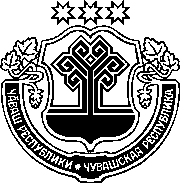 ЧӐВАШ РЕСПУБЛИКИН САККУНӖЧӐВАШ РЕСПУБЛИКИН 
КРАСНОАРМЕЙСКИ РАйОНӖН муниципалИТЕТ пӗрлӗхӗсене УЛӐШТАРАССИ ҫинчен тата ЧӐВАШ РЕСПУБЛИКИН "ЧӐВАШ РЕСПУБЛИКИН МУНИЦИПАЛИТЕТ ПӗРЛӗХӗСЕН ЧИККИСЕНЕ ПАЛӑРТАССИ ТАТА ВӗСЕНЕ ХУЛА, ЯЛ ХАЛӑХӗ ПУРӑНАКАН ВЫРӑНӑН, МУНИЦИПАЛИТЕТ РАЙОНӗН, ХУЛА ОКРУГӗН СТАТУСНЕ ПАРАССИ ҫИНЧЕН" САККУННЕ УЛШӐНУСЕМ КӖРТЕССИ ҪИНЧЕНЧӑваш Республикин Патшалӑх Канашӗ2021 ҫулхи ҫу уйӑхӗн 13-мӗшӗнчейышӑннӑ1 статья1. Федерацин "Раççей Федерацийӗнче вырӑнти хӑй тытӑмлӑха йӗркелемелли пӗтӗмӗшле принципсем ҫинчен" 2003 çулхи юпа уйӑхӗн 6-мӗшӗнчи 131-ФЗ №-лӗ саккунӗн 13 статйин 31-1-мӗш пайӗпе килӗшӳллӗн муниципалитет пӗрлӗхӗсене – Чӑваш Республикин Красноармейски районӗн Алманч, Мӑн Шетмӗ, Кӗҫӗн Шетмӗ, Карай, Красноармейски, Пикшик, Упи, Чатукасси, Еншик Чуллӑ ял поселенийӗсене (малалла ҫавӑн пекех – ял поселенийӗсем) ҫӗнӗрен йӗркеленӗ "Чӑваш Республикин Красноармейски муниципаллӑ округӗ" муниципалитет пӗрлӗхӗпе улӑштарас, ҫак ӗҫе ҫав ял поселенийӗсене пӗрлештерсе, Чӑваш Республикин Красноармейски районӗн тата асӑннӑ ял поселенийӗсен представительлӗ органӗсем халӑх килӗшӗвне палӑртса туса ирттереҫҫӗ. 2. Ҫапла палӑртас: ҫак статьян 1-мӗш пайӗнче кӑтартнӑ муниципалитет пӗрлӗхӗсене пӗрлештернипе пулнӑ ҫӗнӗрен йӗркеленӗ муниципалитет пӗрлӗхне "Чӑваш Республикин Красноармейски муниципаллӑ округӗ" ятпа муниципаллӑ округ статусне парас.Ҫӗнӗрен йӗркеленӗ "Чӑваш Республикин Красноармейски муниципаллӑ округӗ" муниципалитет пӗрлӗхӗн административлӑ центрӗ Красноармейски сали пулса тӑрать.3. Ҫӗнӗрен йӗркеленӗ "Чӑваш Республикин Красноармейски муниципаллӑ округӗ" муниципалитет пӗрлӗхне туса хунӑ кун ҫак Саккун вӑя кӗнӗ кун пулса тӑрать.4. Чӑваш Республикин Красноармейски районӗ, ҫавӑн пекех Чӑваш Республикин Красноармейски районӗн Алманч, Мӑн Шетмӗ, Кӗҫӗн Шетмӗ, Карай, Красноармейски, Пикшик, Упи, Чатукасси, Еншик Чуллӑ ял поселенийӗсем ҫак Саккун вӑя кӗнӗ кунран пуҫласа муниципалитет пӗрлӗхӗн статусне ҫухатаҫҫӗ.2 статья1. Чӑваш Республикин Красноармейски муниципаллӑ округӗн чиккине Чӑваш Республикин Красноармейски районӗн чиккипе килӗшӳллӗн палӑртас, ҫав чикке Чӑваш Республикин "Чӑваш Республикин муниципалитет пӗрлӗхӗсен чиккисене палӑртасси тата вӗсене хула, ял халӑхӗ пурӑнакан вырӑнӑн, муниципалитет районӗн, хула округӗн статусне парасси ҫинчен" 2004 ҫулхи чӳк уйӑхӗн 24-мӗшӗнчи 37 №-лӗ саккунӗпе ҫирӗплетнӗ.2. Чӑваш Республикин Красноармейски муниципаллӑ округӗн территорийӗн йышне муниципалитет пӗрлӗхӗсем шутланман халӑх пурӑнакан ҫак вырӑнсем кӗреҫҫӗ:1) Алманч ял поселенийӗн администраци-территори единицин йышне кӗрекен Алманч сали, Супар, Вӑрманкас, Вӑрманкас, Нимӗчкасси, Ҫӗньял Чуракасси, Туҫи Чуракасси, Шывпуҫ ялӗсем;2) Мӑн Шетмӗ ял поселенийӗн администраци-территори единицин йышне кӗрекен Мӑн Шетмӗ сали, Анаткас, Пӑрӑнтӑк, Тури Типҫырма, Кӑлава Шетмӗ, Дворик, Кушар, Кушкӑ, Анатри Типҫырма, Упа ҫырми, Тӑватпӳрт, Четрик, Йӗпрем ялӗсем;3) Кӗҫӗн Шетмӗ ял поселенийӗн администраци-территори единицин йышне кӗрекен Кӗҫӗн Шетмӗ сали, Ванюшкасси, Дубовка, Кӑмакал, Очкасси, Пшонкӑ, Ҫирӗклӗ, Танӑш, Яманак, Ешкилт ялӗсем;4) Карай ял поселенийӗн администраци-территори единицин йышне кӗрекен Карай сали, Кӳлхӗрри, Ҫӗньял Карай, Ҫырмапуҫ, Сурӑмхӗрри ялӗсем;5) Красноармейски ял поселенийӗн администраци-территори единицин йышне кӗрекен Красноармейски сали, Васнар, Вутлан, Кайри Карӑк, Крентейкасси, Липовка, Малти Карӑк, Ҫӗньял Упи, Кивӗ Йӗкӗт, Хӗлеҫ, Хусакасси, Чаканар, Йӳҫкасси, Янкас ялӗсем;6) Пикшик ял поселенийӗн администраци-территори единицин йышне кӗрекен Пикшик, Вӑрманкас, Кивьял, Кӳльҫырма, Уйриҫурт, Ҫеҫмер, Ҫӗньял Шетмӗ, Туканаш, Шӑпӑрлӑвар, Шупуҫ, Ыхракасси, Ямайкасси ялӗсем;7) Упи ял поселенийӗн администраци-территори единицин йышне кӗрекен Упи сали, Пайсупин, Тури Кушар, Тусай, Кӗрекаҫ, Анатри Кушар, Ҫӗнӗ Йӗкӗт, Янмурҫин ялӗсем;8) Чатукасси ял поселенийӗн администраци-территори единицин йышне кӗрекен Чатукасси, Арҫунакасси, Енӗшкасси, Ҫӗнӗ Выҫҫӑлккӑ, Пулайкасси, Ҫавалҫырма, Типвар, Шӑнарпуҫ ялӗсем;9) Еншик Чуллӑ ял поселенийӗн администраци-территори единицин йышне кӗрекен Именкасси сали, Еншик Чуллӑ, Вӑрманкас, Пӗчӗк Супар, Кӗҫӗн Чуллӑ, Ҫӗньял, Санькасси, Ҫурткасси, Чумаш, Шурка ялӗсем, Трак станцийӗ.3 статья1. Чӑваш Республикин Красноармейски муниципаллӑ округӗн пӗрремӗш суйлаври депутачӗсен Пухӑвӗн шутне 15 депутат тесе палӑртас, депутатсене муниципаллӑ суйлавра пурне те тивӗҫ тан тата тӳрӗ суйлав правипе вӑрттӑн сасӑласа пилӗк ҫуллӑха суйлаҫҫӗ.Чӑваш Республикин Красноармейски муниципаллӑ округӗн депутачӗсен Пухӑвӗн йышне депутатсене пӗр мандатлӑ суйлав округӗсем тӑрӑх суйлаҫҫӗ.2. Чӑваш Республикин Красноармейски муниципаллӑ округӗн пуҫлӑхне полномочисен пӗрремӗш срокне Чӑваш Республикин Красноармейски муниципаллӑ округӗн депутачӗсен Пухӑвӗнче конкурс комиссийӗ конкурс результачӗсем тӑрӑх тӑратнӑ кандидатсен йышӗнчен пилӗк ҫуллӑха суйласа лартаҫҫӗ, вӑл вырӑнти администрацие ертсе пырать.Чӑваш Республикин Красноармейски муниципаллӑ округӗн пуҫлӑхӗн должноҫӗн кандидатурисене суйласа илмелли конкурса ирттермелли йӗркене Чӑваш Республикин Красноармейски муниципаллӑ округӗн депутачӗсен Пухӑвӗ палӑртать.Чӑваш Республикин Красноармейски муниципаллӑ округӗн Уставӗ саккунлӑ йӗркепе вӑя кӗриччен Чӑваш Республикин Красноармейски муниципаллӑ округӗн пуҫлӑхӗ:1) Чӑваш Республикин Красноармейски муниципаллӑ округӗн ячӗпе ытти муниципалитет пӗрлӗхӗсен вырӑнти хӑй тытӑмлӑх органӗсемпе, патшалӑх влаҫӗн органӗсемпе, граждансемпе тата организацисемпе хутшӑнса ӗҫлет, Чӑваш Республикин Красноармейски муниципаллӑ округӗн ячӗпе шану хучӗсӗр ӗҫлет;2) Чӑваш Республикин Красноармейски муниципаллӑ округӗн депутачӗсен Пухӑвӗ йышӑнакан нормативлӑ право акчӗсене алӑ пусать тата вӗсем ҫинчен халӑха пӗлтерет;3) хӑйӗн полномочийӗсен шайӗнче право акчӗсем кӑларать;4) Чӑваш Республикин Красноармейски муниципаллӑ округӗн депутачӗсен Пухӑвӗн черетсӗр ларӑвне ирттерме требовани лартма пултарать;5) Раҫҫей Федерацийӗн нормативлӑ право акчӗсемпе, Чӑваш Республикин нормативлӑ право акчӗсемпе тата муниципаллӑ право акчӗсемпе палӑртнӑ ытти полномочисене пурнӑҫлать.4 статья1. Чӑваш Республикин Красноармейски муниципаллӑ округӗн депутачӗсен Пухӑвӗн депутачӗсен суйлавне ирттерме палӑртас, суйлава хатӗрленсе ирттерес ӗҫе Раҫҫей Федерацийӗн саккунӗсемпе тата Чӑваш Республикин саккунӗсемпе палӑртнӑ йӗркепе тата сроксенче туса пыраҫҫӗ.2. Чӑваш Республикин Красноармейски муниципаллӑ округӗн депутачӗсен Пухӑвӗн депутачӗсен суйлавне ирттермелли суйлав округӗсен схемине суйлава йӗркелекен суйлав комиссийӗ суйлав ирттересси ҫинчен калакан йышӑнӑва официаллӑ майпа пӗлтернӗ кунран пуҫласа пилӗк кунран кая юлмасӑр ҫирӗплетет.5 статья1. Чӑваш Республикин Красноармейски муниципаллӑ округӗн вырӑнти хӑй тытӑмлӑх органӗсем хӑйсен компетенцийӗпе килӗшӳллӗн вырӑнти хӑй тытӑмлӑх органӗсен правопреемникӗсем пулса тӑраҫҫӗ, ҫав органсем Чӑваш Республикин Красноармейски муниципаллӑ округне туса хунӑ кун тӗлне тивӗҫлӗ территорире вырӑн пӗлтерӗшлӗ ыйтусене татса парас енӗпе Раҫҫей Федерацийӗн патшалӑх влаҫӗн органӗсемпе, Чӑваш Республикин патшалӑх влаҫӗн органӗсемпе, вырӑнти хӑй тытӑмлӑх органӗсемпе, физически тата юридически сӑпатсемпе хутшӑнса полномочисем пурнӑҫласа пынӑ.2. Право куҫӑмӗн ыйтӑвӗсене Чӑваш Республикин Красноармейски муниципаллӑ округӗн муниципаллӑ право акчӗсемпе йӗркелеме тивӗҫлӗ.3. Чӑваш Республикин Красноармейски муниципаллӑ округӗн муниципаллӑ право акчӗсемпе вырӑнти хӑй тытӑмлӑх органӗсем е вӗсем хутшӑннипе маларах йӗркеленӗ вырӑнти администрацисен органӗсем, муниципалитет учрежденийӗсем, предприятисемпе организацисем тӗлӗшпе (вӗсем Чӑваш Республикин Красноармейски муниципаллӑ округне туса хунӑ кун тӗлне тивӗҫлӗ территорире вырӑн пӗлтерӗшлӗ ыйтусене татса парас енӗпе хӑйсен полномочийӗсене пурнӑҫласа пынӑ) право куҫӑмӗн ыйтӑвӗсене йӗркелес умӗн вырӑнти администрацисен тивӗҫлӗ органӗсем, муниципалитет учрежденийӗсем, предприятисемпе организацисем хӑйсен ӗҫ-хӗлне малтанхи йӗркелӳпе право формине сыхласа хӑварнӑ май малалла пурнӑҫласа пыраҫҫӗ.6 статьяЧӑваш Республикин Красноармейски муниципаллӑ округне туса хуриччен тивӗҫлӗ территорире вырӑн пӗлтерӗшлӗ ыйтусене татса парас енӗпе хӑйсен полномочийӗсене пурнӑҫласа пынӑ вырӑнти хӑй тытӑмлӑх органӗсем йышӑннӑ муниципаллӑ право акчӗсем ҫак Саккун вӑя кӗриччен, ҫавӑн пекех ҫак Саккун вӑя кӗнӗ кунран пуҫласа Чӑваш Республикин Красноармейски муниципаллӑ округӗн вырӑнти хӑй тытӑмлӑх органӗсене йӗркеленӗ кунччен федераци саккунӗсене тата Раҫҫей Федерацийӗн ытти нормативлӑ право акчӗсене, Чӑваш Республикин Конституцине, Чӑваш Республикин ытти нормативлӑ право акчӗсене, ҫавӑн пекех Чӑваш Республикин Красноармейски муниципаллӑ округӗн Уставне, Чӑваш Республикин Красноармейски муниципаллӑ округӗн ытти муниципаллӑ право акчӗсене хирӗҫлемен пайра вӑйра тӑраҫҫӗ.7 статья1. Ял поселенийӗсен тата Чӑваш Республикин Красноармейски районӗн 2021 ҫулхи бюджечӗсене кашни поселени тата Чӑваш Республикин Красноармейски районӗ тӑрӑх уйрӑм пурнӑҫлаҫҫӗ.2. Ял поселенийӗсен тата Чӑваш Республикин Красноармейски районӗн 2021 ҫулхи бюджечӗсем ҫинчен тунӑ йышӑнусене улшӑнусем кӗртессипе ҫыхӑннӑ полномочисене ҫаксем пурнӑҫлаҫҫӗ:1) Чӑваш Республикин Красноармейски муниципаллӑ округӗн депутачӗсен Пухӑвӗн ларӑвӗн пӗрремӗш кунӗччен – ял поселенийӗсен тата Чӑваш Республикин Красноармейски районӗн представительлӗ органӗсем;2) Чӑваш Республикин Красноармейски муниципаллӑ округӗн депутачӗсен Пухӑвӗн ларӑвӗн пӗрремӗш кунӗнчен пуҫласа – Чӑваш Республикин Красноармейски муниципаллӑ округӗн депутачӗсен Пухӑвӗ.3. Ял поселенийӗсен тата Чӑваш Республикин Красноармейски районӗн 2021 ҫулхи бюджечӗсене пурнӑҫлассипе ҫыхӑннӑ полномочисене ҫаксем пурнӑҫлаҫҫӗ:1) Чӑваш Республикин Красноармейски муниципаллӑ округӗн администрацине йӗркеличчен – ял поселенийӗсен тата Чӑваш Республикин Красноармейски районӗн администрацийӗсем;2) Чӑваш Республикин Красноармейски муниципаллӑ округӗн администрацине йӗркеленӗ кунран пуҫласа – Чӑваш Республикин Красноармейски муниципаллӑ округӗн администрацийӗ.4. Раҫҫей Федерацийӗн бюджет тытӑмӗн бюджечӗсенчен 2021 ҫулта уйӑрса паракан укҫа-тенкӗне шутлас ӗҫе Раҫҫей Федерацийӗн бюджет саккунӗсемпе килӗшӳллӗн ял поселенийӗсем тата Чӑваш Республикин Красноармейски районӗ тӑрӑх уйрӑм тӑваҫҫӗ.5. Ял поселенийӗсен тата Чӑваш Республикин Красноармейски районӗн 2021 ҫулхи бюджечӗсене пурнӑҫлани ҫинчен калакан отчетсене ҫаксем тӑваҫҫӗ:1) Чӑваш Республикин Красноармейски муниципаллӑ округӗн администрацине йӗркеличчен – Чӑваш Республикин Красноармейски районӗн администрацийӗ кашни муниципалитет пӗрлӗхӗ тӑрӑх уйрӑм;2) Чӑваш Республикин Красноармейски муниципаллӑ округӗн администрацине йӗркеленӗ кунран пуҫласа – Чӑваш Республикин Красноармейски муниципаллӑ округӗн администрацийӗ кашни муниципалитет пӗрлӗхӗ тӑрӑх уйрӑм. 6. Ял поселенийӗсен тата Чӑваш Республикин Красноармейски районӗн 2021 ҫулхи бюджечӗсене пурнӑҫлани ҫинчен калакан отчетсене пӑхса тухас тата ҫирӗплетес ӗҫе ҫаксем тӑваҫҫӗ:1) Чӑваш Республикин Красноармейски муниципаллӑ округӗн депутачӗсен Пухӑвӗн ларӑвӗн пӗрремӗш кунӗччен – ял поселенийӗсен тата Чӑваш Республикин Красноармейски районӗн представительлӗ органӗсем;2) Чӑваш Республикин Красноармейски муниципаллӑ округӗн депутачӗсен Пухӑвӗн ларӑвне ирттернӗ пӗрремӗш кунран пуҫласа – Чӑваш Республикин Красноармейски муниципаллӑ округӗн депутачӗсен Пухӑвӗ.7. 2022 ҫултан пуҫласа Раҫҫей Федерацийӗн бюджет тытӑмӗн бюджечӗсемпе бюджетсем хушшинчи хутшӑнусенче Чӑваш Республикин Красноармейски муниципаллӑ округӗн бюджечӗ Чӑваш Республикин Красноармейски муниципаллӑ округӗн пӗрлехи бюджечӗ пек шутланать.8. Чӑваш Республикин Красноармейски муниципаллӑ округӗн 
2022 ҫулхи тата планпа пӑхнӑ 2023 тата 2024 ҫулсенчи тапхӑрти бюджет проектне ҫаксем тӑваҫҫӗ:1) Чӑваш Республикин Красноармейски муниципаллӑ округӗн администрацине йӗркеличчен – Чӑваш Республикин Красноармейски районӗн администрацийӗ;2) Чӑваш Республикин Красноармейски муниципаллӑ округӗн администрацине йӗркеленӗ кунран пуҫласа – Чӑваш Республикин Красноармейски муниципаллӑ округӗн администрацийӗ.9. Чӑваш Республикин Красноармейски муниципаллӑ округӗн 
2022 ҫулхи тата планпа пӑхнӑ 2023 тата 2024 ҫулсенчи тапхӑрти бюджетне Чӑваш Республикин Красноармейски муниципаллӑ округӗн депутачӗсен Пухӑвӗ ҫирӗплетет. Енчен те бюджет ҫинчен калакан йышӑну иртсе пыракан финанс ҫулӗ пуҫланиччен вӑя кӗмесен, бюджета вӑхӑтлӑх тытса пырас ӗҫе Раҫҫей Федерацийӗн бюджет саккунӗсемпе килӗшӳллӗн туса пыраҫҫӗ.8 статья1. Ҫак Саккун вӑя кӗнӗ кунран пуҫласа 2021 ҫулхи раштав уйӑхӗн 
31-мӗшӗччен куҫӑм тапхӑрне палӑртаҫҫӗ.2. Куҫӑм тапхӑрӗ вӑхӑтӗнче Чӑваш Республикин Красноармейски муниципаллӑ округӗн вырӑнти хӑй тытӑмлӑх органӗсене йӗркелеҫҫӗ, ҫавӑн пекех ҫак Саккунпа пӑхса хӑварнӑ ытти ыйтусене татса параҫҫӗ.3. Чӑваш Республикин Красноармейски муниципаллӑ округӗн вырӑнти хӑй тытӑмлӑх органӗсене йӗркеличчен ял поселенийӗсен тата Чӑваш Республикин Красноармейски районӗн территорийӗсенче ҫӗнӗрен йӗркеленнӗ муниципалитет пӗрлӗхӗн вырӑн пӗлтерӗшлӗ ыйтӑвӗсене татса парас енӗпе полномочисене муниципалитет пӗрлӗхне ҫӗнӗрен йӗркеленӗ кун тӗлне тивӗҫлӗ территорире вырӑн пӗлтерӗшлӗ ыйтусене татса парас енӗпе хӑйсен полномочийӗсене пурнӑҫласа пынӑ вырӑнти хӑй тытӑмлӑх органӗсем пурнӑҫлаҫҫӗ.4. Чӑваш Республикин Красноармейски муниципаллӑ округӗн вырӑнти хӑй тытӑмлӑх органӗсене йӗркеличчен вырӑнти хӑй тытӑмлӑх органӗсен компетенцине кӗрекен вырӑн пӗлтерӗшлӗ ыйтусем тӑрӑх муниципаллӑ право акчӗсене ял поселенийӗсен тата Чӑваш Республикин Красноармейски районӗн вырӑнти хӑй тытӑмлӑх органӗсем йышӑнаҫҫӗ, алӑ пусаҫҫӗ тата палӑртнӑ йӗркепе пичетлеҫҫӗ (халӑх патне ҫитереҫҫӗ).5. Чӑваш Республикин Красноармейски муниципаллӑ округӗн депутачӗсен Пухӑвне йӗркеленӗ кунран пуҫласа Чӑваш Республикин Красноармейски муниципаллӑ округӗн суйланнӑ Пуҫлӑхӗ должноҫа ларнӑ кунччен Чӑваш Республикин Красноармейски районӗн Пуҫлӑхӗ:1) Чӑваш Республикин Красноармейски муниципаллӑ округӗн ячӗпе ытти муниципалитет пӗрлӗхӗсен вырӑнти хӑй тытӑмлӑх органӗсемпе, патшалӑх влаҫӗн органӗсемпе, граждансемпе тата организацисемпе хутшӑнса ӗҫлет, Чӑваш Республикин Красноармейски муниципаллӑ округӗн ячӗпе шану хучӗсӗр ӗҫлет;2) Чӑваш Республикин Красноармейски муниципаллӑ округӗн депутачӗсен Пухӑвӗ йышӑннӑ нормативлӑ право акчӗсене алӑ пусать тата вӗсем ҫинчен халӑха пӗлтерет;3) хӑйӗн полномочийӗсен шайӗнче право акчӗсем кӑларать;4) Чӑваш Республикин Красноармейски муниципаллӑ округӗн депутачӗсен Пухӑвӗн пӗрремӗш ларӑвне йӗркелесе ирттерес ӗҫе тивӗҫтерет, Чӑваш Республикин Красноармейски муниципаллӑ округӗн депутачӗсен Пухӑвӗн черетсӗр ларӑвне ирттерме требовани лартма пултарать;5) Чӑваш Республикин Красноармейски муниципаллӑ округӗн вырӑнти хӑй тытӑмлӑх органӗсем вырӑн пӗлтерӗшлӗ ыйтусене татса парас полномочисене тата федераци саккунӗсемпе тата Чӑваш Республикин саккунӗсемпе вырӑнти хӑй тытӑмлӑх органӗсене панӑ патшалӑхӑн уйрӑм полномочийӗсене пурнӑҫлас ӗҫе тивӗҫтерет.6. Чӑваш Республикин Красноармейски муниципаллӑ округӗн депутачӗсен Пухӑвӗн пӗрремӗш ларӑвне ирттернӗ кунран пуҫласа ял поселенийӗсен тата Чӑваш Республикин Красноармейски районӗн представительлӗ органӗсен полномочийӗсем вӗҫленеҫҫӗ.Чӑваш Республикин Красноармейски муниципаллӑ округӗн пуҫлӑхӗ должноҫа ларнӑ кунран пуҫласа ял поселенийӗсен тата Чӑваш Республикин Красноармейски районӗн пуҫлӑхӗсен полномочийӗсем вӗҫленеҫҫӗ.Чӑваш Республикин Красноармейски муниципаллӑ округӗн администрацине туса хунӑ кунран пуҫласа ял поселенийӗсен тата Чӑваш Республикин Красноармейски районӗн администрацийӗсен полномочийӗсем вӗҫленеҫҫӗ.9 статьяЧӑваш Республикин "Чӑваш Республикин муниципалитет пӗрлӗхӗсен чиккисене палӑртасси тата вӗсене хула, ял халӑхӗ пурӑнакан вырӑнӑн, 
муниципалитет районӗн, хула округӗн статусне парасси ҫинчен" 2004 ҫулхи чӳк уйӑхӗн 24-мӗшӗнчи 37 №-лӗ саккунне (Чӑваш Республикин Патшалӑх Канашӗн ведомоҫӗсем, 2004, 61 №; 2007, 73, 75 №-сем; 2009, 82 №; 2011, 89, 92 (I том) №-сем; Чӑваш Республикин Саккунӗсен пуххи, 2015, 10 №; 2016, 4, 6 №-сем; "Республика" хаҫат, 2017, чӳк уйӑхӗн 22-мӗшӗ; 2021, нарӑс уйӑхӗн 25-мӗшӗ) ҫакӑн пек улшӑнусем кӗртес:1) ятӗнче "муниципалитет пӗрлӗхӗсен" сӑмахсем хыҫҫӑн ", муниципаллӑ округӑн" сӑмахсем хушса хурас;2) 2 статьян вуннӑмӗш абзацӗ хӑйӗн вӑйне ҫухатнӑ тесе йышӑнас;3) ҫакӑн пек ҫырса 21 статья хушса хурас:"21 статьяЧӑваш Республикин Красноармейски муниципаллӑ округне Красноармейски салине администраци центрӗ туса муниципаллӑ округ статусне парас (521-мӗш хушса ҫырни).";4) 3 статьян 9-мӗш пункчӗ хӑйӗн вӑйне ҫухатнӑ тесе йышӑнас;5) ҫакӑн пек ҫырса 521-мӗш хушса ҫырни хушса хурас:"Чӑваш Республикин "Чӑваш Республикин муниципалитет пӗрлӗхӗсенчиккисене палӑртасси тата вӗсене хула, ял халӑхӗпурӑнакан вырӑнӑн, муниципалитет районӗн, хулаокругӗн статусне парасси ҫинчен" саккунӗ ҫумне521-мӗш хушса ҫырниЧӑваш Республикин Красноармейски муниципаллӑ округӗн йышне кӗрекен ялсен переченӗ1) Алманч ял поселенийӗн администраци-территори единици:Алманч салиСупар ялӗВӑрманкас ялӗВӑрманкас ялӗНимӗчкасси ялӗҪӗньял Чуракасси ялӗТуҫи Чуракасси ялӗ Шывпуҫ ялӗ2) Мӑн Шетмӗ ял поселенийӗн администраци-территори единици:Мӑн Шетмӗ салиАнаткас ялӗПӑрӑнтӑк ялӗТури Типҫырма ялӗКӑлава Шетмӗ ялӗДворик ялӗ Кушар ялӗ Кушкӑ ялӗАнатри Типҫырма ялӗУпа ҫырми ялӗТӑватпӳрт ялӗ Четрик ялӗЙӗпрем ялӗ3) Кӗҫӗн Шетмӗ ял поселенийӗн администраци-территори единици:Кӗҫӗн Шетмӗ салиВанюшкасси ялӗДубовка ялӗКӑмакал ялӗОчкасси ялӗПшонкӑ ялӗ Ҫирӗклӗ ялӗТанӑш ялӗЯманак ялӗЕшкилт ялӗ4) Карай ял поселенийӗн администраци-территори единици:Карай салиКӳлхӗрри ялӗҪӗньял Карай ялӗҪырмапуҫ ялӗСурӑмхӗрри ялӗ5) Красноармейски ял поселенийӗн администраци-территори единици:Красноармейски салиВаснар ялӗВутлан ялӗКайри Карӑк ялӗКрентейкасси ялӗЛиповка ялӗМалти Карӑк ялӗҪӗньял Упи ялӗКивӗ Йӗкӗт ялӗХӗлеҫ ялӗХусакасси ялӗЧаканар ялӗЙӳҫкасси ялӗЯнкас ялӗ6) Пикшик ял поселенийӗн администраци-территори единици:Пикшик ялӗВӑрманкас ялӗКивьял ялӗКӳльҫырма ялӗУйриҫурт ялӗҪеҫмер ялӗҪӗньял Шетмӗ ялӗТуканаш ялӗШӑпӑрлӑвар ялӗШупуҫ ялӗЫхракасси ялӗЯмайкасси ялӗ7) Упи ял поселенийӗн администраци-территори единици:Упи салиПайсупин ялӗТури Кушар ялӗТусай ялӗКӗрекаҫ ялӗАнатри Кушар ялӗҪӗнӗ Йӗкӗт ялӗЯнмурҫин ялӗ8) Чатукасси ял поселенийӗн администраци-территори единици:Чатукасси ялӗАрҫунакасси ялӗЕнӗшкасси ялӗҪӗнӗ Выҫҫӑлккӑ ялӗПулайкасси ялӗҪавалҫырма ялӗТипвар ялӗШӑнарпуҫ ялӗ9) Еншик Чуллӑ ял поселенийӗн администраци-территори единици:Именкасси салиЕншик Чуллӑ ялӗВӑрманкас ялӗПӗчӗк Супар ялӗКӗҫӗн Чуллӑ ялӗҪӗньял ялӗСанькасси ялӗҪурткасси ялӗ Чумаш ялӗШурка ялӗ Трак станцийӗ";6) 428–454-мӗш хушса ҫырнисем хӑйсен вӑйне ҫухатнӑ тесе йышӑнас.10 статья1. Ҫак Саккун, ҫак статьяпа урӑх вӑхӑтра вӑя кӗртме палӑртнӑ положенисемсӗр пуҫне, ӑна официаллӑ йӗркепе пичетлесе кӑларнӑ кунран пуҫласа вунӑ кун иртсен вӑя кӗрет.2. Федерацин "Раççей Федерацийӗнче вырӑнти хӑй тытӑмлӑха йӗркелемелли пӗтӗмӗшле принципсем ҫинчен" 2003 çулхи юпа уйӑхӗн 6-мӗшӗнчи 131-ФЗ №-лӗ саккунӗн 34 статйин 5-мӗш пайӗпе пӑхса хӑварнӑ сӑлтавсем пулман чухне ҫак Саккунӑн 3-мӗш статйи ҫак Саккун вӑя кӗнӗ кунран пуҫласа пӗр уйӑх иртсен вӑя кӗрет.3. Чӑваш Республикин "Чӑваш Республикин муниципалитет пӗрлӗхӗсен чиккисене палӑртасси тата вӗсене хула, ял халӑхӗ пурӑнакан вырӑнӑн, муниципалитет районӗн, хула округӗн статусне парасси ҫинчен" 2004 ҫулхи чӳк уйӑхӗн 24-мӗшӗнчи 37 №-лӗ саккунӗн (Чӑваш Республикин Патшалӑх Канашӗн ведомоҫӗсем, 2004, 61 №; 2007, 73, 75 №-сем; 2009, 82 №; 2011, 89, 92 (I том) №-сем; Чӑваш Республикин Саккунӗсен пуххи, 2015, 10 №; 2016, 4, 6 №-сем; "Республика" хаҫат, 2017, чӳк уйӑхӗн 22-мӗшӗ; 2021, нарӑс уйӑхӗн 25-мӗшӗ) 27-мӗш тата 28-мӗш хушса ҫырнисемпе Чӑваш Республикин Красноармейски муниципаллӑ округӗн чиккисене палӑртма кирлӗ пайра усӑ кураҫҫӗ. 4. Чӑваш Республикин Красноармейски муниципаллӑ округӗн чиккисене Раҫҫей Федерацийӗн саккунӗсен требованийӗсемпе килӗшӳллӗн сӑнласа парас тата ҫирӗплетес ӗҫе 2021 ҫулхи раштав уйӑхӗн 31-мӗшӗнчен кая юлмасӑр тумалла.Шупашкар хулиЧӑваш РеспубликинПуҫлӑхӗО. Николаев